Notes for businesses:Animal business operators have the right to appeal if they do not agree the star rating given following an inspection. Businesses are encouraged to discuss their rating informally with the inspecting officer prior to submitting this formal notification of appeal; however this does not affect your right to appeal.Businesses have 21 days (including weekends and bank holidays) from the date of issue of their licence to lodge an appealAny informal discussions regarding a star rating do not form part of the formal appeal process and do not change the deadline for which an appeal must be made. Businesses may lodge an appeal and subsequently withdraw it, if they wish. Please complete and return this notification of appeal form to:AnimalWelfare@harborough.gov.uk or Environment Team, Regulatory Services, Harborough District Council, The Symington Building, Adam & Eve Street, Market Harborough, Leicestershire, LE16 7AGThe appeal will be determined by either the Environment Team Leader or Regulatory Services Manager. Any officer(s) involved in the production of the rating, or in the inspection on which the rating is based will not assist in the determination of an appeal outcome.We will consider the appeal within 21 days (including weekends and bank holidays) from the date of receiving the appeal, within which time we will issue a decision to the business.If a site visit is required in order to determine an appeal, the cost of the additional visit is borne by the applicant unless it results in a higher star rating being awarded.Business detailsInspection detailsWhere to submit completed formThis completed form should be returned to:	 AnimalWelfare@harborough.gov.uk or 	Environment Team, Regulatory Services, Harborough District Council, The Symington Building, Adam & Eve Street, Market Harborough, Leicestershire, LE16 7AGFor Official use only													CommentsAppeal Received Date					Within 21 days  Y/NHas the officer applied the correct assessment criteria                 		Y/NComments of Lead officerDecision of Lead OfficerSigned 									DateDesignation If you disagree with the outcome of this appeal you may challenge the Authorities decision by means of Judicial review.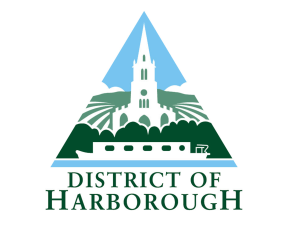 The Animal Welfare (Licensing Of Activities Involving Animals) (England) Regulations 2018NOTIFICATION OF APPEALLicence Holder (operator)Business nameBusiness addressesBusiness tel. number  Business emailDate of inspectionDate of inspectionDate of inspection  Rating givenLicence NumberLicence NumberLicence NumberAppealI do not agree with the animal licensing inspection rating(s) given by the inspecting officer because (please provide details and evidence below, with reference to the report of inspection and risk rating applied.)AppealI do not agree with the animal licensing inspection rating(s) given by the inspecting officer because (please provide details and evidence below, with reference to the report of inspection and risk rating applied.)AppealI do not agree with the animal licensing inspection rating(s) given by the inspecting officer because (please provide details and evidence below, with reference to the report of inspection and risk rating applied.)AppealI do not agree with the animal licensing inspection rating(s) given by the inspecting officer because (please provide details and evidence below, with reference to the report of inspection and risk rating applied.)AppealI do not agree with the animal licensing inspection rating(s) given by the inspecting officer because (please provide details and evidence below, with reference to the report of inspection and risk rating applied.)AppealI do not agree with the animal licensing inspection rating(s) given by the inspecting officer because (please provide details and evidence below, with reference to the report of inspection and risk rating applied.)SignatureName in capitalsName in capitalsPositionDate